Приложение № 15Последовательность выполнения работыПроцесс выполнения работы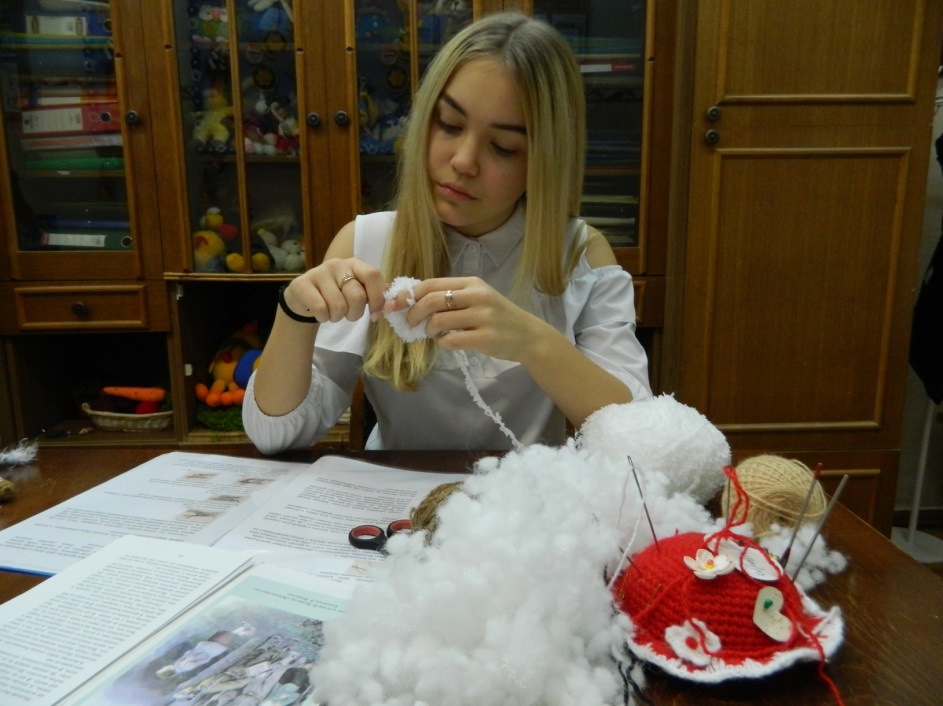 Рис. 1Последовательность выполнения работыПроцесс выполнения работы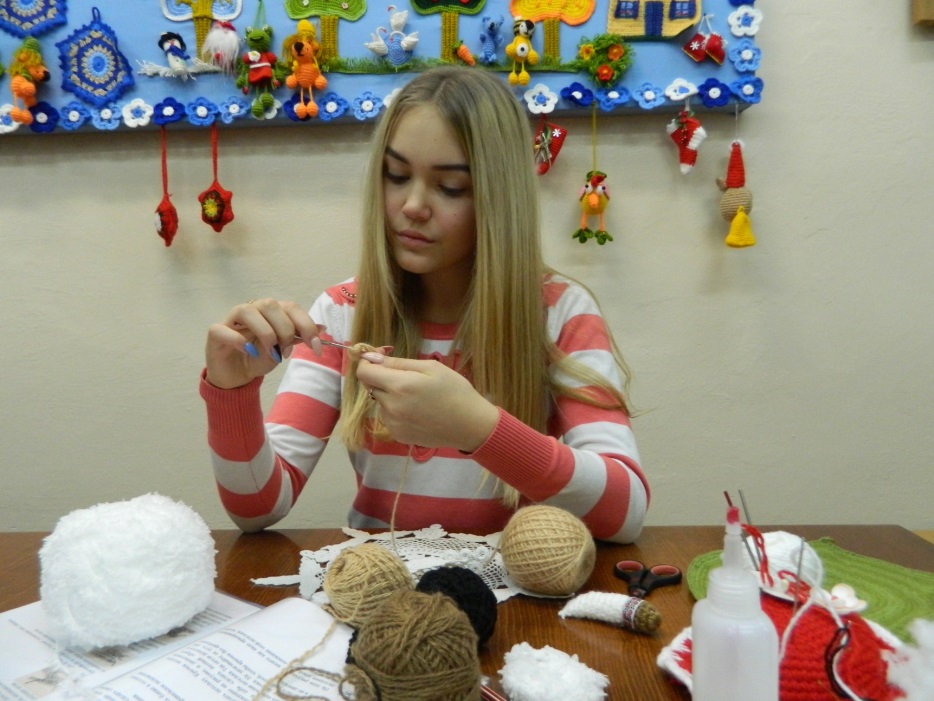 Рис. 2№ 4Чубчик, косы: чубчик вяжем из пряжи лебяжий пух по кругу, выполняя прибавление петель. Плетем косы и крепим к голове.№ 5Ушки: связаны столбиками без накида, в работе используется способ сокращения петель. В середину ушка вставили внутреннюю часть из фетра. Сшиваем придавая форму ушка.